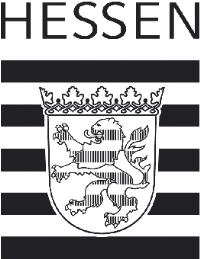 Stellungnahme des SSA zu den schulspezifischen Entwicklungsvorhaben betreffend Antrag auf Umwandlung in eine pädagogisch selbstständige Schule Ergänzend soll jedes Entwicklungsziel in einer schulfachlichen Stellungnahme einzeln betrachtet werden. Die ausführliche Stellungnahme soll auf die im Erlass unter 9.1 genannten Fragen und Kriterien eingehen._________________							_______________________________Datum									Unterschriftder schulfachlichen Aufsichtsbeamtin/ des schulfachlichen AufsichtsbeamtenName der SchuleSchul-Nr.Einschätzung des SSA zu Entwicklungsvorhaben (1)trifftzutrifft teilweise zutrifft nicht zuDas Entwicklungsvorhaben ist im Schulprogramm verankert oder aus diesem abgeleitet.Der Schwerpunkt bezieht sich auf den HRS.Die Darstellung des Entwicklungsvorhabens ist so angelegt, dass die Grundzüge des Projektmanagements erkennbar sind.Die Zeit- und Ressourcenplanung ist realistisch.Die Abweichungen von bestehenden Rechtsvorschriften erfolgen innerhalb übergeordneter Rahmensetzungen wie z. B. KMK-Beschlüssen. Die Einhaltung der Bildungsstandards nach 
§ 4 HSchG und die Ziele der rechtlichen Vorgaben, von denen die Schule abweicht, sind sichergestellt.Das Vorhaben ist mit den §§ 2 und 3 HSchG vereinbar und die Gleichwertigkeit des schulischen Angebots in den Bereichen des Unterrichts, der Betreuung und Erziehung ist gewährleistet.Das Vorhaben wird ab dem Zeitpunkt der Umwandlung sofort umgesetzt werden.Einschätzung des SSA zu Entwicklungsvorhaben (2)trifftzutrifft teilweise zutrifft nicht zuDas Entwicklungsvorhaben ist im Schulprogramm verankert oder aus diesem abgeleitet.Der Schwerpunkt bezieht sich auf den HRS.Die Darstellung des Entwicklungsvorhabens ist so angelegt, dass die Grundzüge des Projektmanagements erkennbar sind.Die Zeit- und Ressourcenplanung ist realistisch.Die Abweichungen von bestehenden Rechtsvorschriften  erfolgen innerhalb übergeordneter Rahmensetzungen wie z. B. KMK-Beschlüssen. Die Einhaltung der Bildungsstandards nach 
§ 4 HSchG und die Ziele der rechtlichen Vorgaben, von denen die Schule abweicht, sind sichergestellt.Das Vorhaben ist mit den §§ 2 und 3 HSchG vereinbar und die Gleichwertigkeit des schulischen Angebots in den Bereichen des Unterrichts, der Betreuung und Erziehung ist gewährleistet.Das Vorhaben wird ab dem Zeitpunkt der Umwandlung sofort umgesetzt werden.Einschätzung des SSA zu Entwicklungsvorhaben (3)trifftzutrifft teilweise zutrifft nicht zuDas Entwicklungsvorhaben ist im Schulprogramm verankert oder aus diesem abgeleitet.Der Schwerpunkt bezieht sich auf den HRS.Die Darstellung des Entwicklungsvorhabens ist so angelegt, dass die Grundzüge des Projektmanagements erkennbar sind.Die Zeit- und Ressourcenplanung ist realistisch.Die Abweichungen von bestehenden Rechtsvorschriften erfolgen innerhalb übergeordneter Rahmensetzungen wie z. B. KMK-Beschlüssen. Die Einhaltung der Bildungsstandards nach 
§ 4 HSchG und die Ziele der rechtlichen Vorgaben, von denen die Schule abweicht, sind sichergestellt.Das Vorhaben ist mit den §§ 2 und 3 HSchG vereinbar und die Gleichwertigkeit des schulischen Angebots in den Bereichen des Unterrichts, der Betreuung und Erziehung ist gewährleistet.Das Vorhaben wird ab dem Zeitpunkt der Umwandlung sofort umgesetzt werden.